Publicado en Madrid el 27/04/2021 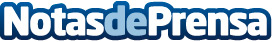 Aramark adapta el servicio gastronómico del Mutua Madrid Open con medidas anticovidEn total, la Caja Mágica dispondrá de 11 espacios gastronómicos, todos ellos gestionados por AramarkDatos de contacto:Ariadna Parals+34 691 89 82 62Nota de prensa publicada en: https://www.notasdeprensa.es/aramark-adapta-el-servicio-gastronomico-del Categorias: Nacional Gastronomía Madrid Restauración http://www.notasdeprensa.es